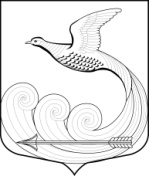 Местная администрациямуниципального образования Кипенское сельское поселениемуниципального образования Ломоносовского муниципального районаЛенинградской областиПОСТАНОВЛЕНИЕот 08.02.2018 г.  № 30д. КипеньОб утверждении Порядка предоставления, рассмотрения и оценки инициативных предложений жителей территории административного центра для включения в муниципальную программу «Обеспечение мероприятий, направленных на развитие территории д. Кипень, являющейся административным центром Кипенского сельского поселения на 2016 – 2018 годы »В соответствии с Федеральным законом от 06 октября 2003 № 131-ФЗ 
«Об общих принципах организации местного самоуправления в Российской Федерации», Областным законом Ленинградской области от «15» января 2018 года № 3-оз «О содействии участию населения в осуществлении местного самоуправления в иных формах на территориях административных центров муниципальных образований Ленинградской области», Уставом муниципального образования Кипенское сельское поселение Ломоносовского, в целях развития инфраструктуры муниципального образования, активизации населения в определении приоритетов расходования средств местных бюджетов и поддержке инициативных предложений граждан в решении вопросов местного значения, руководствуясь уставом МО, местная администрация Кипенского cельского поселения ПОСТАНОВЛЯЕТ:Утвердить Порядок предоставления, рассмотрения и оценки инициативных предложений жителей территории административного центра в муниципальную программу «Обеспечение мероприятий, направленных на развитие территории д. Кипень, являющейся административным центром Кипенского сельского поселения на 2016 – 2018 годы» согласно Приложению.Настоящее постановление вступает в силу с официального опубликования и подлежит размещению на официальном сайте МО Кипенское сельское поселение в сети «Интернет».Контроль за исполнением настоящего постановления оставляю за собой.И. о. главы местной  администрации 				О.В. ЗабиваловПорядокпредоставления, рассмотрения и оценки инициативных предложений жителей территории административного центра для включения в муниципальную программу «Обеспечение мероприятий, направленных на развитие территории д. Кипень, являющейся административным центром Кипенского сельского поселения на 2016 – 2018 годы»1.1. Порядок предоставления, рассмотрения и оценки инициативных предложений жителей территории административного центра для включения в муниципальную программу «Обеспечение мероприятий, направленных на развитие территории д. Кипень, являющейся административным центром Кипенского сельского поселения на 2016 – 2018 годы» (далее – Порядок) определяет механизм отбора инициативных предложений жителей территории административного центра (далее – инициативные предложения) для включения в муниципальную программу.1.2. Для целей подготовки инициативных предложений для финансирования используются следующие основные понятия:территория административного центра – территория населенного пункта, являющегося административным центром муниципального образования или часть его территории, в границах которых население участвует в осуществлении местного самоуправления в иных формах путем выборов инициативных комиссий;инициативная комиссия - представители населения, избранные на собрании (конференции) граждан территории административного центра (участники отбора);инициативные предложения жителей территории административного центра  (далее – инициативные предложения, проект/проекты) – предложение (предложения) населения  территории административного центра, направленные на развитие объектов общественной инфраструктуры муниципального образования, предназначенных для обеспечения жизнедеятельности населения территории административного центра, создаваемые и (или) используемые в рамках решения вопросов местного значения;средства на поддержку муниципальных образований - субсидии, предоставляемые из областного бюджета Ленинградской области бюджетам муниципальных образований в целях содействия участию населения в осуществлении местного самоуправления в иных формах на территориях административных центров для софинансирования расходных обязательств, возникающих при осуществлении органами местного самоуправления муниципальных образований полномочий по решению вопросов местного значения, основанных на инициативных предложениях жителей территорий административных центров.1.3. В качестве инициативных предложений для включения в муниципальную программу рассматриваются предложение (предложения) жителей территории административного центра, направленные на развитие объектов общественной инфраструктуры муниципального образования, предназначенных для обеспечения жизнедеятельности населения территории административного центра, создаваемые и (или) используемые в рамках решения вопросов местного значения, в том числе по следующим направлениям:строительство (реконструкция) и ремонт объектов коммунального хозяйства, в том числе объектов водоснабжения (водонапорных башен, водопроводов, приобретение оборудования для обеспечения водоснабжения и т.д.), водоотведения, электроснабжения (электрические сети, объекты уличного освещения и т.д.), теплоснабжения, газоснабжения, объекты сбора твердых коммунальных (бытовых) отходов и мусора;организация мест массового отдыха населения (организация парков культуры и отдыха);благоустройство населенных пунктов (озеленение улиц, устройство придомовых территорий, организация детских и игровых площадок и т.д.);строительство (реконструкция), капитальный и текущий ремонт объектов социально культурной сферы (сельских домов культуры, школ, детских дошкольных учреждений, объектов физической культуры и спорта (спортивных площадок, стадионов) и т.д.);строительство (реконструкция), капитальный и текущий ремонт дорог местного значения и сооружений на них;обеспечение первичных мер пожарной безопасности;организация мест захоронения.1.4. Отбор проводится в целях развития инфраструктуры муниципального образования, активизации населения в определении приоритетов расходования средств местных бюджетов и поддержке инициативных предложений граждан в решении вопросов местного значения.1.5. Организатором отбора является местная администрация МО Кипенское сельское поселение (далее – организатор отбора, Администрация).1.6. Определение инициативных предложений для участия в отборе, выбор представителей инициативных комиссий для участия в работе Рабочей группы проходит на собраниях граждан.2. Условия включения инициативных предложений в муниципальную программу 2.1. Основные условия для включения инициативных предложений (проектов) в муниципальную программу:1)  проект направлен на решение вопросов местного значения   с    учетом    положений     федерального     и регионального законодательства;2)  имущество   (земельные  участки),   предназначенное   для  реализациипроекта, должно находиться и/или быть оформлено в муниципальную  собственность или находиться в ином вещном праве;3)   реализация проекта осуществляется в рамках одного календарного года;4) гарантии об обеспечении участия граждан и юридических лиц в реализации проекта ((финансового и (или) трудового, и (или) материально-технического участия);5)  наличие   средств   софинансирования   в   бюджете   муниципального образования.2.2. Субсидии могут выделяться только на проекты, по которым не предусмотрено финансирование за счет других направлений расходов регионального и (или) местного бюджета.3. Порядок проведения отбора инициативных предложений жителей для включения в муниципальную программу 3.1. Организатор отбора:3.1.1. обеспечивает организацию и проведение собраний (конференций граждан) по определению  инициативных предложений, формирование рабочей группы по отбору инициативных предложений жителей для включения в муниципальную программу  (далее – Рабочая группа). Состав Рабочей группы включает представителей Администрации, инициативных комиссий, сформированных на территории административного центра, представителей отраслевых направлений;3.1.2. определяет дату проведения отбора;3.1.3. готовит извещение о проведении отбора и публикует соответствующее сообщение на официальном сайте;3.1.4. обеспечивает прием, учет и хранение поступивших документов и материалов к ним от участников отбора (инициативных комиссий);3.1.5. осуществляет техническое обеспечение деятельности Рабочей группы;3.1.6. организует заседание Рабочей группы по окончании приема заявок на участие в отборе;3.1.7. доводит до сведения участников отбора его результаты.3.2. Для участия в отборе участники направляют в Администрацию в срок, указанный в извещении, следующие документы:-решения собрания (конференции) граждан территории административного центра об избрании инициативной комиссии (протоколы);-решения инициативной комиссии об избрании председателя (протоколы);-протоколы собраний (конференций) граждан территории административного центра и заседаний инициативных комиссий или протоколов заседаний инициативных комиссий с участием населения территории  административного центра, содержащие инициативные предложения с указанием адресов их реализации;-протоколы собраний (конференций) граждан территории административного центра и заседаний инициативных комиссий или протоколов заседаний инициативных комиссий с участием населения территории административного центра об определении видов участия граждан в реализации инициативных предложений - финансового и (или) трудового, и (или) материально-технического участия населения, юридических лиц (индивидуальных предпринимателей);- реестры подписей жителей в поддержку инициативных предложений.3.3. Решение по отбору инициативных предложений для включения в муниципальную программу принимается голосованием членами Рабочей группы и оформляется протоколом. По окончании голосования Рабочая группа, оценивая в совокупности поданные голоса за каждое инициативное предложение, определяет инициативные предложения, подлежащие включению в муниципальную программу (подпрограмму). 3.3.1. В протоколе указываются:- лица, принявшие участие в заседании Рабочей группы;- реестр участников отбора;- информация об оценках инициативных предложений участников отбора.3.3.2. В случае если по результатам оценки на одно призовое место претендуют несколько инициативных предложений, набравших одинаковое количество голосов, преимущество имеют те,в которых предусмотрены наибольшие уровни внебюджетного участия граждан и (или) юридических лиц, а также получившие наибольшее количество голосов на собраниях (конференциях) граждан. 3.3.3. Информация о результатах отбора подлежит размещению на официальном сайте Администрации.4. Разработка проектов 4.1. После принятия решения об отборе инициативных предложений для включении в муниципальную программу, организатор обеспечивает подготовку пакета документов (в том числе, запрашивая у участников отбора, инициативные предложения которых признаны победителями) для участия в конкурсном отборе проектов на предоставление субсидий из областного бюджета Ленинградской области бюджетам поселений Ленинградской области на реализацию областного закона Ленинградской области от 15 января 2018 года № 3-оз «О содействии участию населения в осуществлении местного самоуправления в иных формах на территориях административных центров муниципальных образований Ленинградской области» (далее – региональный конкурсный отбор).4.2. Организатор направляет пакет документов для участия в региональном конкурсном отборе в сроки, установленные нормативными правовыми актами, принятыми в целях реализации областного закона Ленинградской области от 15 января 2018 года № 3-оз «О содействии участию населения в осуществлении местного самоуправления в иных формах на территориях административных центров муниципальных образований Ленинградской области».УТВЕРЖДЁН постановлением местной администрации  МО Кипенское сельское поселениеОт  08. 02.2018 г. № 30(Приложение)